КОМАНДА №______               Название___________________________________________МЕДИАНАБОРЩИККОНТРРАЗВЕДКАЗадание 1. Составьте как можно больше слов из 5 и более букв.Вписывайте слова в столбцы в соответствии с тем, с какой буквы начинается слово:Задание 2 В ячейку впишите слово соответствующее изображению с этим номером. Все слова идут строго в алфавитном порядке и каждое слово обязательно должно быть  составлено из букв слова «контрразведка»МЕДИАНАБОРЩИКА /В / Д / ЗК / НО́Р/Т1234567891011121314151617181920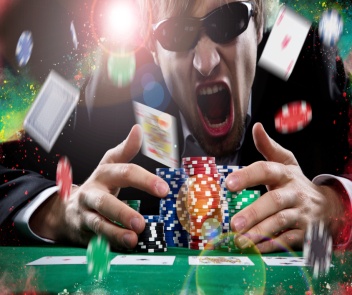 1 (5 букв)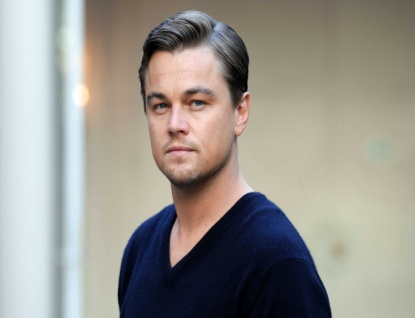 2 (5 букв)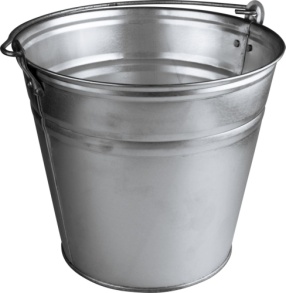 3 (5 букв)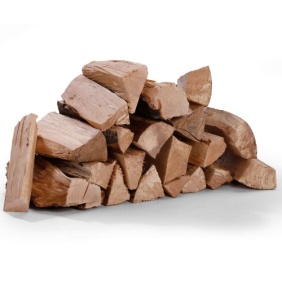 4 (5 букв)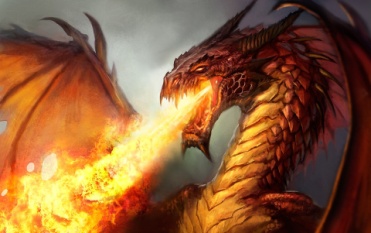 5 (6 букв)дракон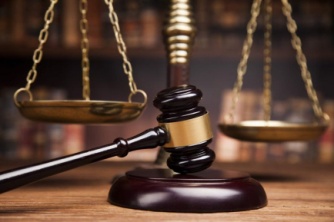 6 (5 букв)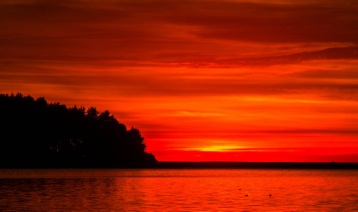 7 (6 букв)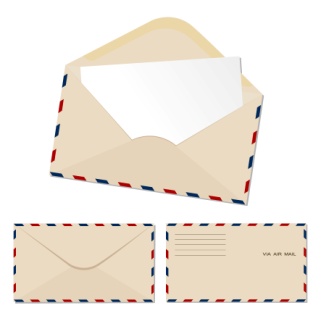 8 (7 букв)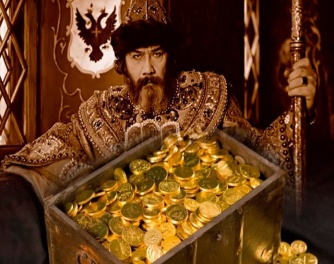 9 (6 букв)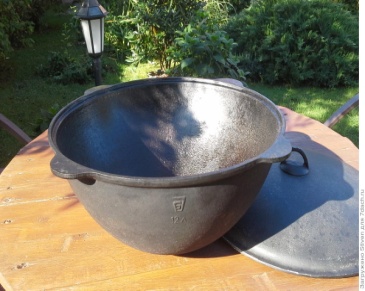 10 (5 букв)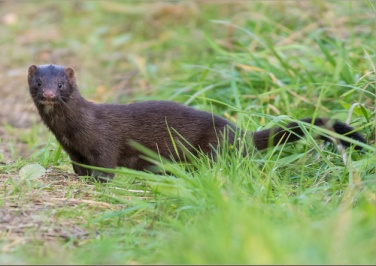 11 (5 букв)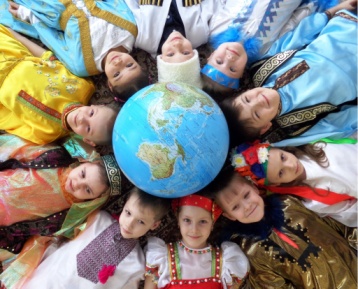 12 (5 букв)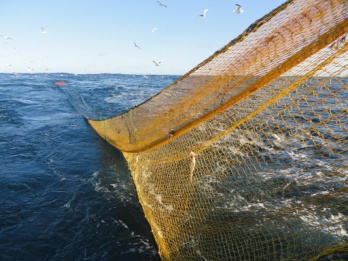 13 (5 букв)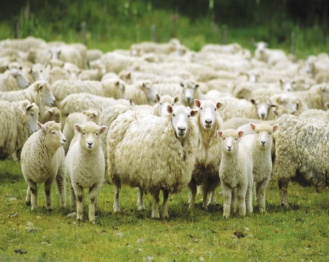 14 (5букв)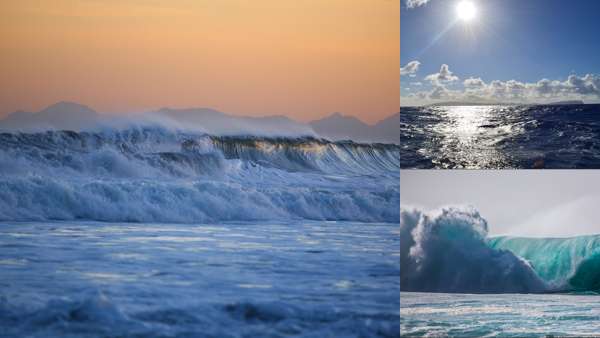 15 (5 букв)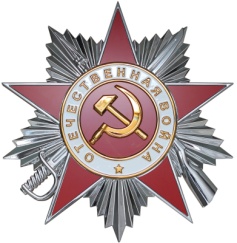 16 (5 букв)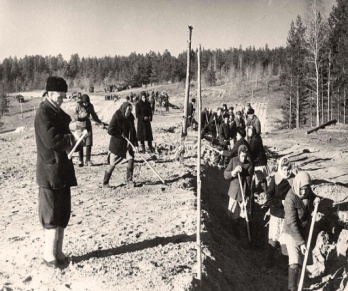 17 (6 букв)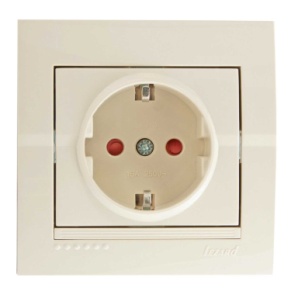 18 (7 букв)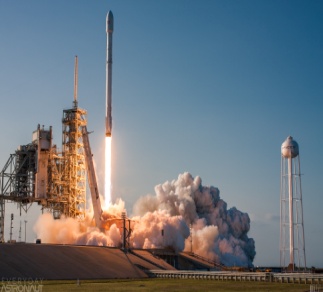 19 (6 букв)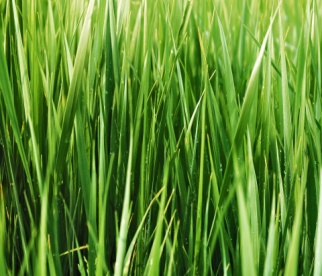 20 (5 букв)1 (5 букв)азарт2 (5 букв) актер3 (5 букв)ведро4 (5 букв)дрова5 (6 букв)дракон6 (5 букв)закон7 (6 букв)зарево8 (7 букв)конверт9 (6 букв)казна10 (5 букв)казан11 (5 букв)норка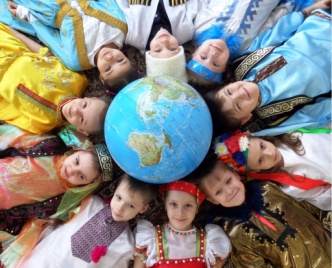 12 (5 букв)народ13 (5 букв)невод14 (5букв)отара15 (5 букв)океан16 (5 букв)орден17 (6 букв)рокада18 (7 букв)розетка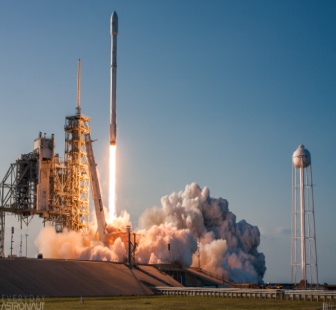 19 (6 букв)ракета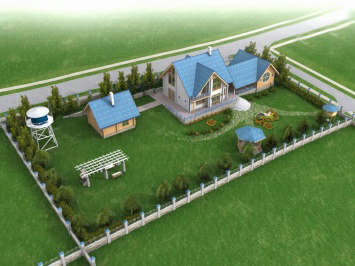 20 (5 букв)трава